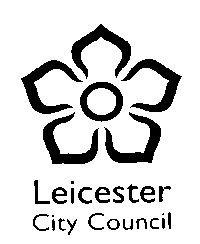 PROCEDURE FOR THE REMOVAL OF AUTHORITY GOVERNORSMARCH 2020GOVERNOR SERVICES TEAMEDUCATION PERFORMANCE SERVICETEL:  4541916PROCEDURE FOR THE REMOVAL OF AUTHORITY GOVERNORS All administrative tasks will be undertaken by the Governor Services Team, Education Performance ServiceWhere concerns have been raised about the suitability of an Authority Governor, the Governor Services Manager will investigate the matter, unless a safeguarding issue requires it to be referred.  As part of the investigation process, the Governor Services Manager will write to the governor concerned to advise him/her that his suitability to serve as an Authority Governor has been questioned, providing information on the substance of the objection, who has raised it, confirming that this will be considered by the Director of Learning and Inclusion and inviting him/her to provide a written statement/response.  Having investigated the concerns, the Governor Services Manager will prepare a report for the Principal Education Officer to consider. The Principal Education Officer may, if deemed appropriate, consult the Chair of Governors and/or Headteacher for their comments, before considering the matter. The Principal Education Officer, having considered all points put forward, will decide whether or not the Authority Governor in question should continue or be removed.The Governor Services Manager will advise the Governor concerned of the decision, with a copy of the letter being forwarded to the Clerk to Governors, the Chair of Governors and the Headteacher.  If the decision is to remove, the letter will contain brief reasons for this and make clear that there is no right of appeal.All decisions taken by the  Principal Education Officer will be made following discussion with the Lead Member (Education and Housing)